О внесении изменений в постановление администрации Николаевского сельского поселения Щербиновского района от 29 апреля 2013 года № 25 «Об утверждении Порядка организации ярмарок и выставок-ярмарок на территории Николаевского сельского поселения Щербиновского района»В целях приведения в соответствие с действующим законодательством,        п о с т а н о в л я ю:Внести в постановление администрации Николаевского сельского поселения Щербиновского района от 29 апреля 2013 года № 25 «Об утверждении Порядка организации ярмарок и выставок-ярмарок на территории Николаевского сельского поселения Щербиновского района» следующие изменения:в приложении к постановлению:пункт 5 изложить в новой редакции:«5. Организаторы ярмарки, выставки-ярмарки направляют заявку на проведение ярмарки, выставки-ярмарки (далее - заявка) в Администрацию, за исключением случая, когда организатором ярмарки, выставки-ярмарки является администрация муниципального образования.Заявка на проведение разовой или сезонной ярмарки, выставки-ярмарки подается не позднее чем за 30 календарных дней до предполагаемой даты проведения ярмарки, выставки-ярмарки.Заявка на проведение периодичной ярмарки, выставки-ярмарки подается до 1 декабря года, предшествующего году, в течение которого планируется проведение ярмарки, выставки-ярмарки. В этом случае Администрация принимает решение о проведении ярмарки, выставки-ярмарки, которое действует в течение одного календарного года.Заявка на проведение ярмарки, выставки-ярмарки должна содержать информацию о специализации ярмарки, выставки-ярмарки, сроке, времени и месте проведения ярмарки, выставки-ярмарки, примерном количестве участников ярмарки, выставки-ярмарки, а также:21) для юридического лица - информацию о полном и сокращенном (в случае, если имеется) наименовании юридического лица, в том числе фирменном наименовании, об организационно-правовой форме юридического лица, о месте его нахождения (юридическом адресе), об основном государственном регистрационном номере налогоплательщика, идентификационном номере налогоплательщика;2) для индивидуального предпринимателя - фамилию, имя, отчество, почтовый адрес, основной государственный регистрационный номер индивидуального предпринимателя, идентификационный номер налогоплательщика.К заявке на проведение ярмарки, выставки-ярмарки должны быть приложены:1) копии документов, подтверждающих право собственности (пользования, владения) земельным участком (объектом имущественного комплекса), на территории которого предполагается проведение ярмарки, выставки-ярмарки;2) согласие собственника (землепользователя, землевладельца), арендатора земельного участка (объекта имущественного комплекса) в простой письменной форме на проведение ярмарки, выставки-ярмарки на заявленной ярмарочной площадке в случае, если организатор ярмарки, выставки-ярмарки не является собственником (землепользователем, землевладельцем), арендатором земельного участка (объекта имущественного комплекса), на территории которого предполагается проведение ярмарки, выставки-ярмарки.В случае, когда земельный участок (объект имущественного комплекса), на территории которого предполагается проведение ярмарки, выставки-ярмарки, находится в муниципальной собственности, получение согласия собственника земельного участка (объекта имущественного комплекса) осуществляется органом местного самоуправления в установленном им порядке.Получение согласия собственника земельного участка (объекта имущественного комплекса), на территории которого предполагается проведение ярмарки, выставки-ярмарки, находящегося в муниципальной собственности, не требуется в том случае, если организатором ярмарки, выставки-ярмарки является администрация муниципального образования;3) письменное обязательство организатора ярмарки, выставки-ярмарки по оборудованию подъездами для погрузочно-разгрузочных работ в соответствии с требованиями, указанными в пункте 4 статьи 11 Закона Краснодарского края от 1 марта 2011 года № 2195-КЗ «Об организации деятельности розничных рынков, ярмарок и агропромышленных выставок-ярмарок на территории Краснодарского края», в случае если на момент подачи заявки на проведение ярмарки, выставки-ярмарки заявленная ярмарочная площадка ими не оборудована.»;2) пункт 7 изложить в новой редакции:3«7. Уполномоченный орган рассматривает заявку и принимает решение о проведении (об отказе в проведении) ярмарки, выставки-ярмарки в течение 20 календарных дней со дня ее подачи. Решение оформляется в форме постановления Администрации.В решении о проведении ярмарки, выставки-ярмарки указываются:1) наименование и вид ярмарки, выставки-ярмарки в соответствии со статьей 7 Закона Краснодарского края от 1 марта 2011 года № 2195-КЗ «Об организации деятельности розничных рынков, ярмарок и агропромышленных выставок-ярмарок на территории Краснодарского края»;2) организатор ярмарки, выставки-ярмарки, его юридический (почтовый) адрес, адрес электронной почты (при наличии), номер контактного телефона, факса (при наличии);3) место проведения ярмарки, выставки-ярмарки;4) срок и время проведения ярмарки, выставки-ярмарки;5) меры по охране общественного порядка во время проведения ярмарки, выставки-ярмарки.3. Действие выданного ранее решения о проведении ярмарки, выставки-ярмарки прекращается Администрацией ранее истечения срока проведения ярмарки, выставки-ярмарки, указанного в данном решении, в случае:1)  поступления в Администрацию информации исполнительного органа государственной власти Краснодарского края в области потребительской сферы, иных уполномоченных органов о том, что в течение срока проведения ярмарки, выставки-ярмарки, указанного в данном решении, организатор ярмарки, выставки-ярмарки не приступил к проведению ярмарки, выставки-ярмарки, либо не исполнил письменное обязательство по оборудованию ярмарочной площадки подъездами для погрузочно-разгрузочных работ в соответствии с требованиями, указанными в пункте 4 статьи 11 Закона Краснодарского края от 1 марта 2011 года № 2195-КЗ «Об организации деятельности розничных рынков, ярмарок и агропромышленных выставок-ярмарок на территории Краснодарского края»;2) поступления в Администрацию документа, подтверждающего сведения о нарушении организатором ярмарки, выставки-ярмарки требований, установленных законодательством Российской Федерации в области обеспечения санитарно-эпидемиологического благополучия населения, пожарной безопасности, охраны окружающей среды, ветеринарии, допущенном на данной ярмарке, выставке-ярмарке два или более раза в течение срока проведения ярмарки, выставки-ярмарки, указанного в данном решении;3) поступления в Администрацию документа, подтверждающего сведения о нарушении организатором ярмарки, выставки-ярмарки требований, установленных законодательством Краснодарского края в области организации ярмарок, выставок-ярмарок, организации продажи товаров (выполнения работ, оказания услуг) на ярмарках, выставках-ярмарках, допущенном на данной ярмарке, выставке-ярмарке два или более раза в течение срока проведения ярмарки, выставки-ярмарки, указанного в данном решении;44) наличия письменного заявления организатора ярмарки, выставки-ярмарки о невозможности проведения ярмарки, выставки-ярмарки.»;3) пункт 8 изложить в новой редакции:«8. Основаниями для отказа в проведении ярмарки, выставки-ярмарки являются:1) непредставление либо неполное представление сведений и документов, указанных в пункте 5 настоящего Порядка, а также мотивированный отказ органа местного самоуправления в предоставлении согласия на проведение ярмарки, выставки-ярмарки на заявленной ярмарочной площадке, когда земельный участок (объект имущественного комплекса), на территории которого предполагается проведение ярмарки, выставки-ярмарки, находится в муниципальной собственности;2) наличие на момент подачи заявки ранее выданного решения о проведении ярмарки, выставки-ярмарки в заявленные сроки на данной ярмарочной площадке другому организатору;3)  наличие у Администрации информации исполнительного органа государственной власти Краснодарского края в области потребительской сферы о не уплаченном организатором ярмарки, выставки-ярмарки в установленный срок административном штрафе, назначенном за правонарушения, предусмотренные статьей 3.14 Закона Краснодарского края «Об административных правонарушениях».Основанием для приостановления рассмотрения заявки на проведение ярмарки, выставки-ярмарки является начатое рассмотрение ранее поданной заявки другого организатора на проведение ярмарки, выставки-ярмарки в заявленные сроки на данной ярмарочной площадке. В случае принятия отрицательного решения по ранее поданной заявке другого организатора рассмотрение поданной позже заявки возобновляется со дня принятия такого решения.»;4) подпункт 11.2 пункта 11 изложить в новой редакции:«11.2. Обеспечивает в установленном порядке опубликование решения о проведении ярмарки, выставки-ярмарки в официальных средствах массовой информации Николаевского сельского поселения Щербиновского района».2. Отделу по общим и юридическим вопросам администрации Николаевского сельского поселения Щербиновского района (Парасоцкая) разместить настоящее постановление на официальном сайте администрации Николаевского сельского поселения Щербиновского района.3. Официально опубликовать настоящее постановление в Информационном бюллетене администрации Николаевского сельского поселения Щербиновского района.4. Контроль за выполнением настоящего постановления оставляю за собой.55. Постановление вступает в силу на следующий день после его официального опубликования.ГлаваНиколаевского сельского поселенияЩербиновского района                                                                        Н.С. Ткаченко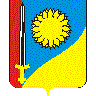 АДМИНИСТРАЦИЯ НИКОЛАЕВСКОГО СЕЛЬСКОГО ПОСЕЛЕНИЯ ЩЕРБИНОВСКОГО РАЙОНАПОСТАНОВЛЕНИЕАДМИНИСТРАЦИЯ НИКОЛАЕВСКОГО СЕЛЬСКОГО ПОСЕЛЕНИЯ ЩЕРБИНОВСКОГО РАЙОНАПОСТАНОВЛЕНИЕот 21.09.2020                                                 №56село Николаевкасело Николаевка